Dr. SULMAN AHMED MBBS (syd.) MS (syd.) FRACS		40 Colless Street, Hepatobiliary & General Surgery					Penrith NSW 2750Gastroscopy • Colonoscopy • Laparoscopic Hernia • ERCP			Ph (02) 4721 7533Nepean Public and Nepean Private Hospitals				Fax (02) 47217759Provider No: 222836UH. ABN: 15610929114					reception@nepeansurgery.com.auINGUINAL HERNIA SURGERY (laparoscopic/keyhole)-This is a common surgical procedure.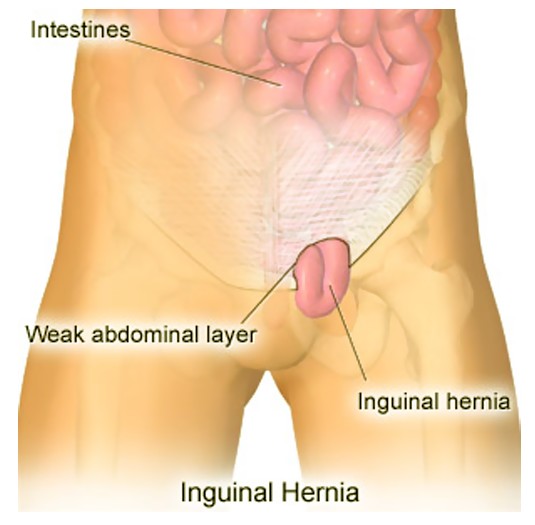 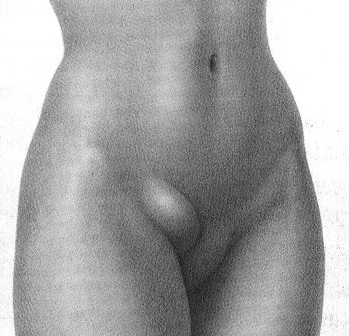 The aim is to find the hole (defect) in the muscle and bridge			Risks:		the gap by placing mesh.  Groin hernias	 can be inguinal or		1.	Chronic pain (nerve irritation)-Burning sensation.  A very rare problem but iffemoral depending on where the hole (defect) is located.			ongoing a referral to a pain specialist may be required.Inguinal hernias are divided into direct and indirect defects		2.	Recurrence (hernia coming back)-Rates of 1-2% per 5yrs. Can occur due to (and patients can have both).							mesh shrinkage									3.	Bleeding or infection of wound/mesh									4.	Converting to open procedure if not able to do procedure laparoscopically safely									5.  	Strangulation (if left untreated)									6.	Injury to testicular vessel (extremely rare) where the testicle may shrink or die.